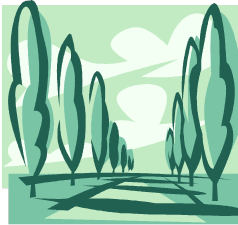 THE PARK VIEW PATIENT FORUM NEEDS YOUR VIEWS!Would you like to have a say about the services provided at Park View Surgery? The Park View Patient Forum is a group of volunteer patients who are involved in making sure the practice provides the services its patients need. By providing your email details we can add them to a contact list so we can contact you by email every now and again to ask you a question or two. We will only ask general questions about the practice, such as short questionnaires. We will not ask medical or personal questions. Your responses will help us assess how well we are doing to identify areas for improvement and ensure that any changes that are being made are patient focused. Fill in the details below and hand it back to reception or post it into the comments box and we will add your email address to a contact list.If you are happy for us to contact you periodically by email please complete your details below and hand this form back to reception, or post in the 'comments box'. Name: Email address: Postcode: Thank YouYour contact details will be kept safely and securely and will only be used for this purpose and will not be shared with anyone else. If you no longer wish to be in the virtual patient group contact list or if you leave the practice please inform us by e-mail and we will remove you from the contact list. PLEASE SEE OVERLEAF FOR ADDITIONAL INFORMATIONADDITIONAL INFORMATION This additional information will help to make sure we try to speak to a representative sample of the patients registered at this practice and of our local community.Are you? Male □ Female □Age Group Under 16 □17 - 24 □25 - 34 □35 - 44 □ 45 - 54 □55 - 64 □65 - 74 □75 - 84 □Over 84 Please indicate the ethnic background you would most closely identify with?White British Group 	□	Irish 	□Mixed White & Black Caribbean 	□	White & Black African 	□White & Asian 		□Asian or Asian British Indian 	□	Pakistani 	□ 	Bangladeshi 	□Black or Black British Caribbean 	□	African 	□Chinese or other ethnic group Chinese 	□	Any Other 	□